Read the speech bubbles below.B.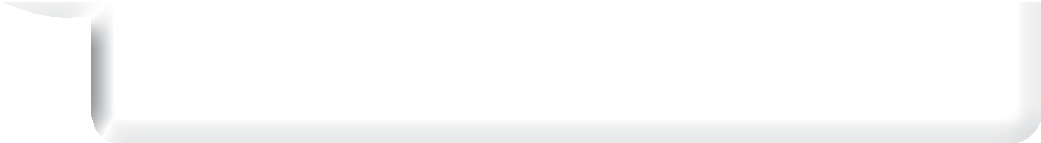 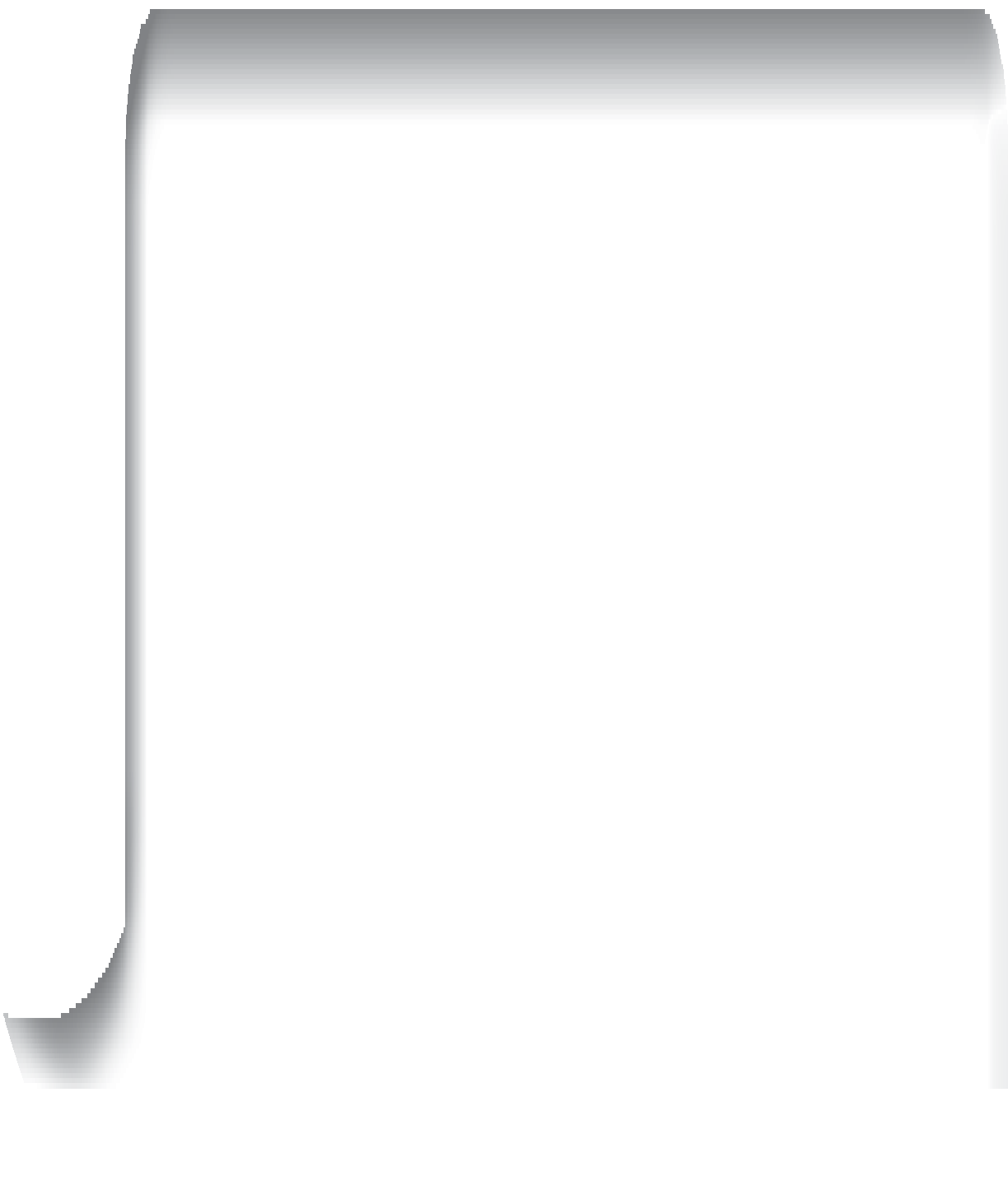 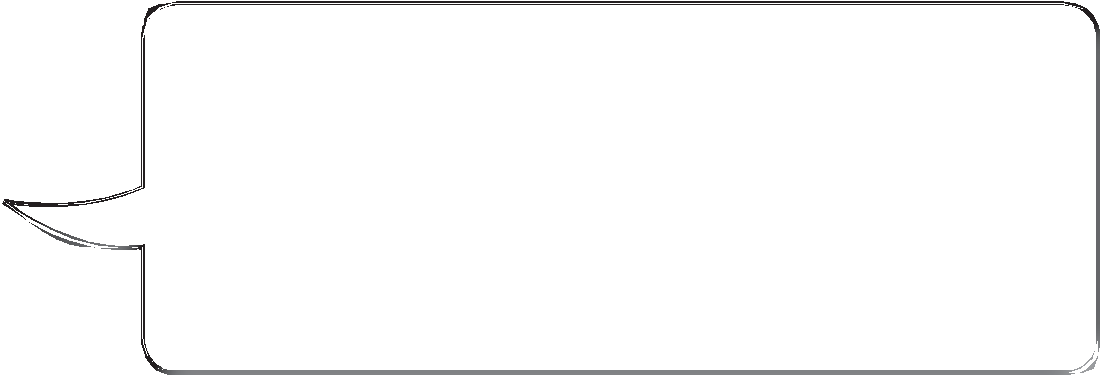 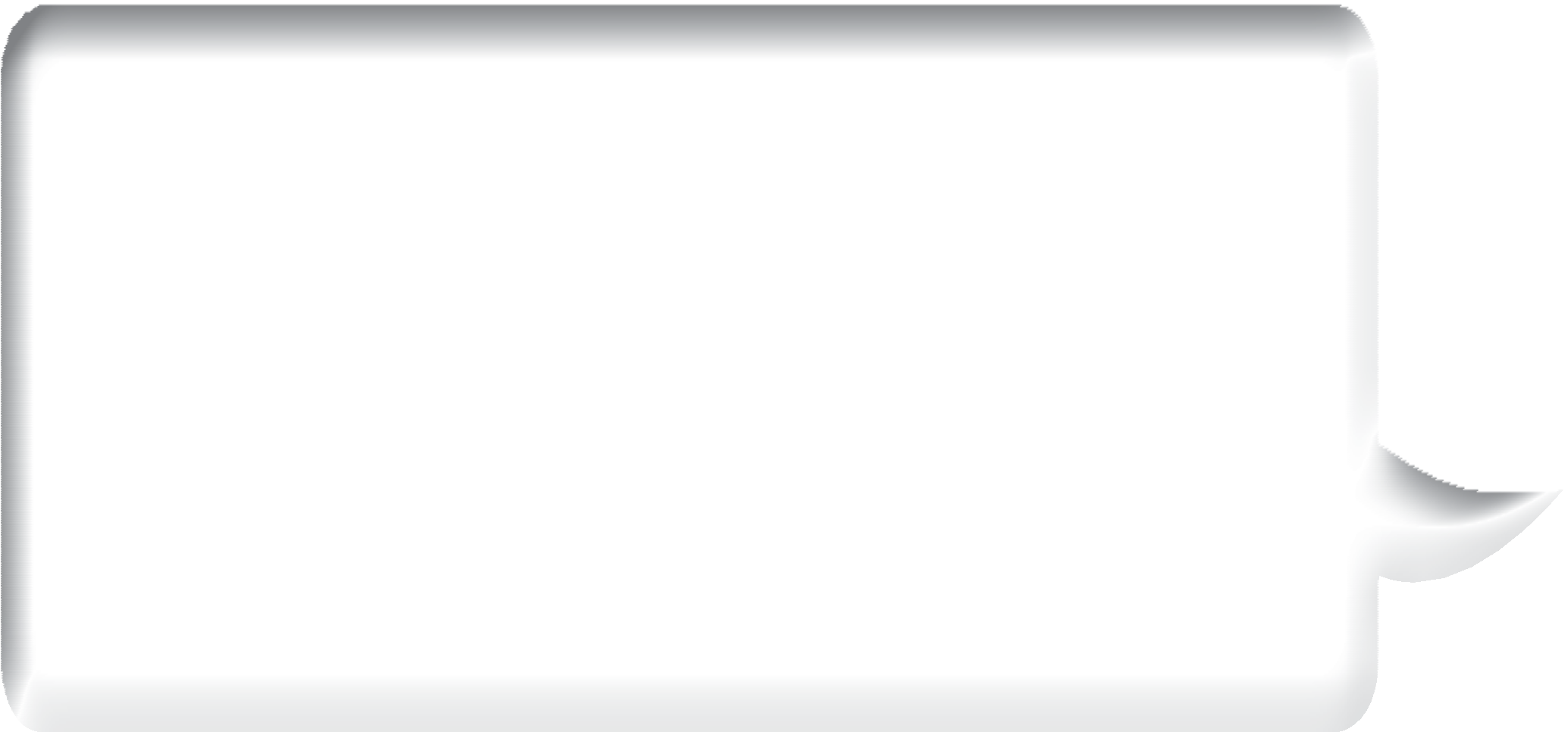 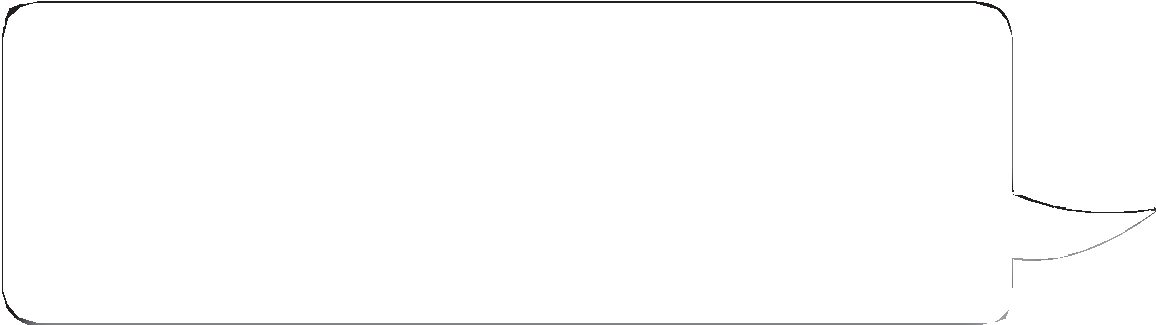 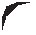 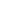 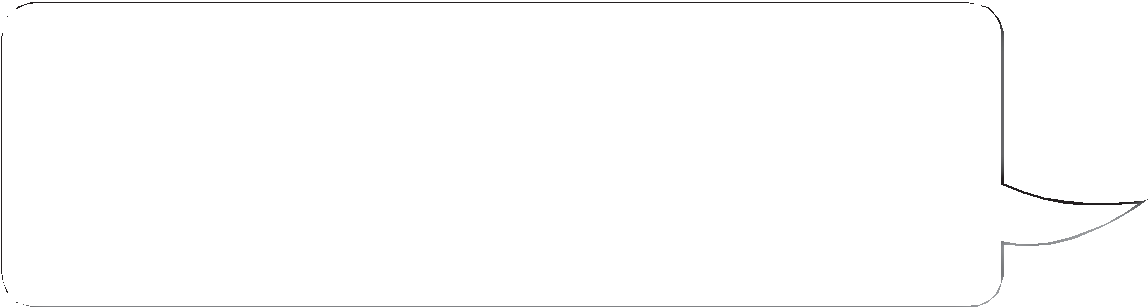 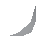 D.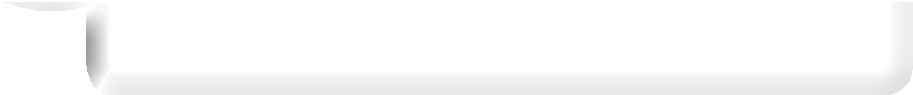 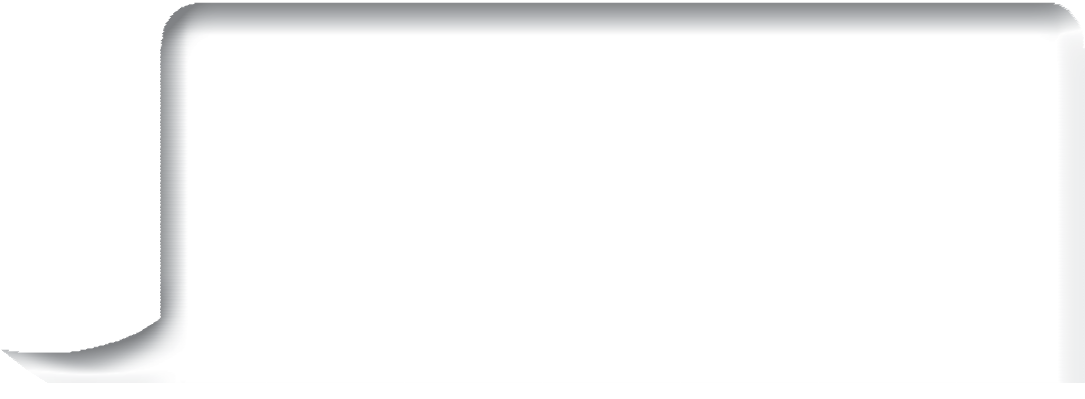 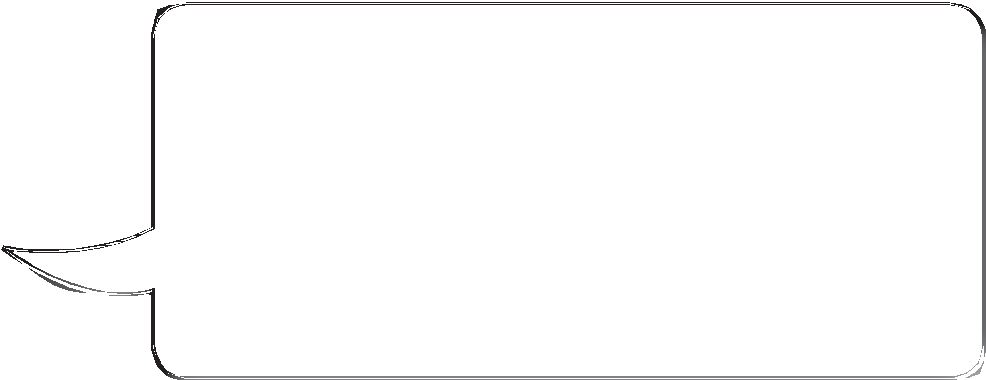 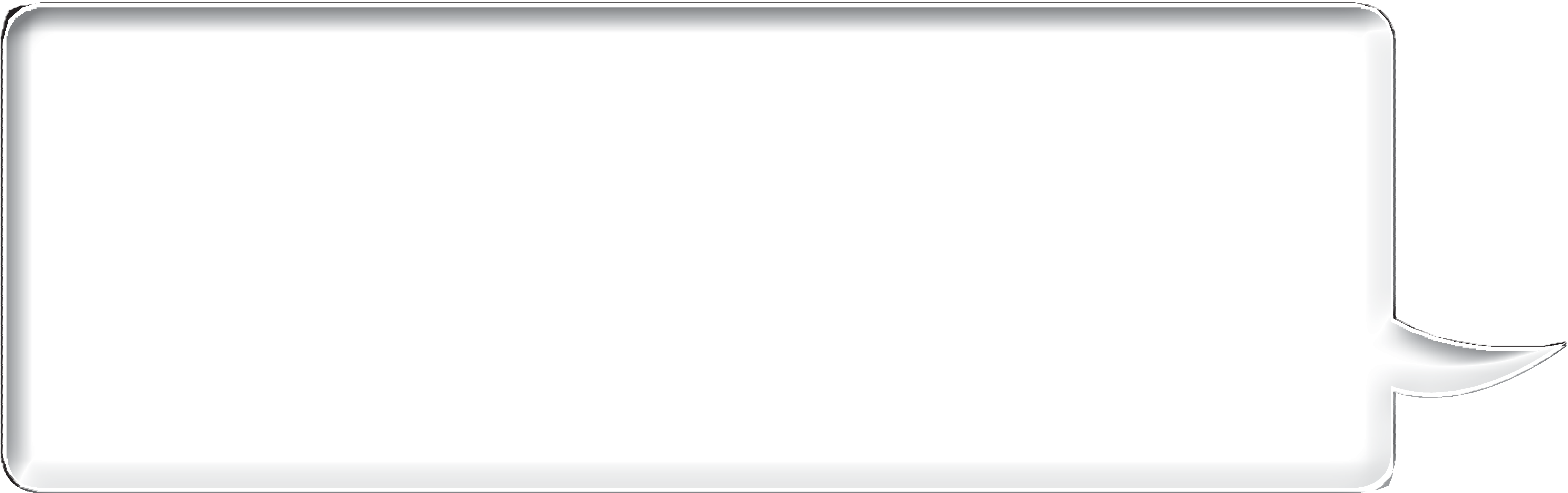 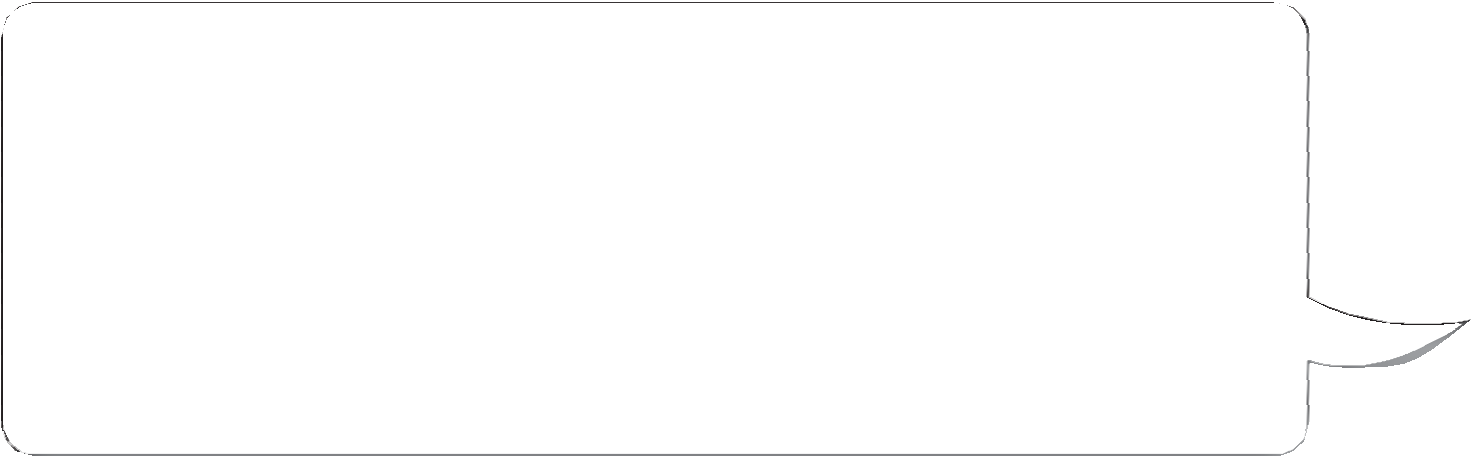 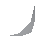 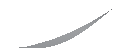 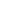 F.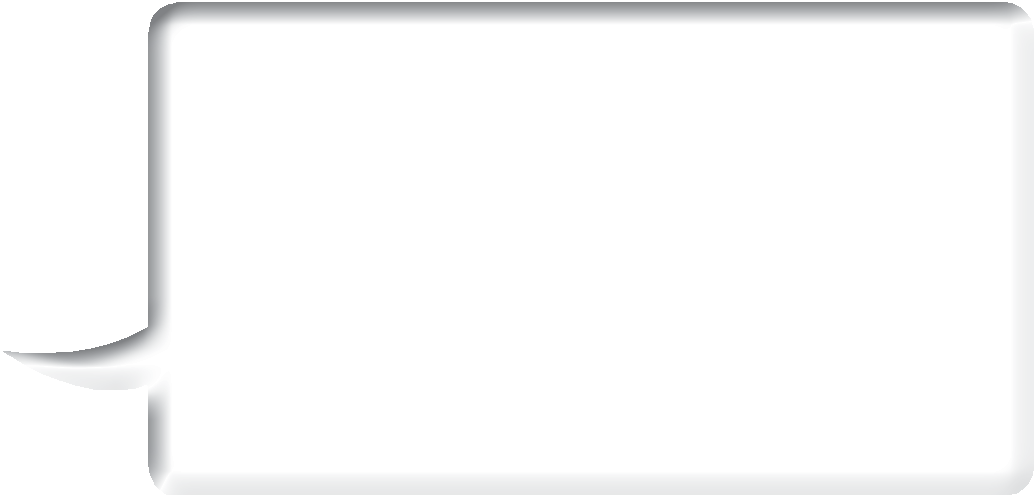 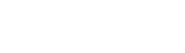 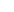 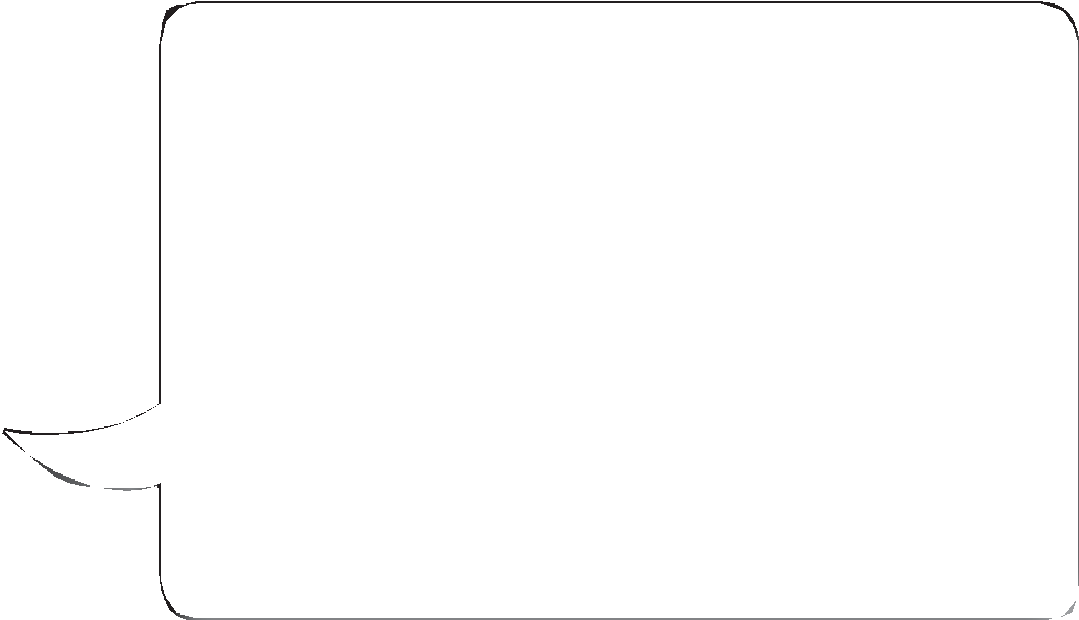 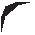 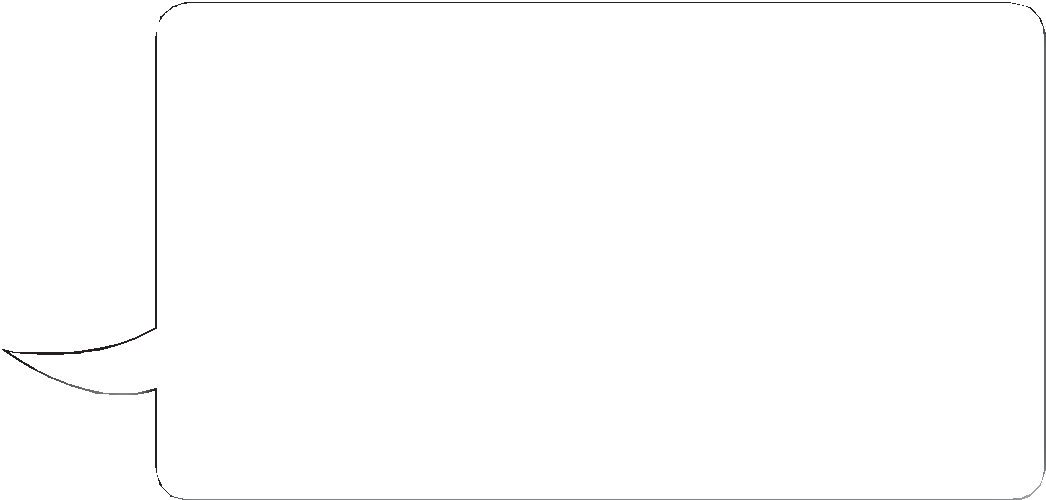 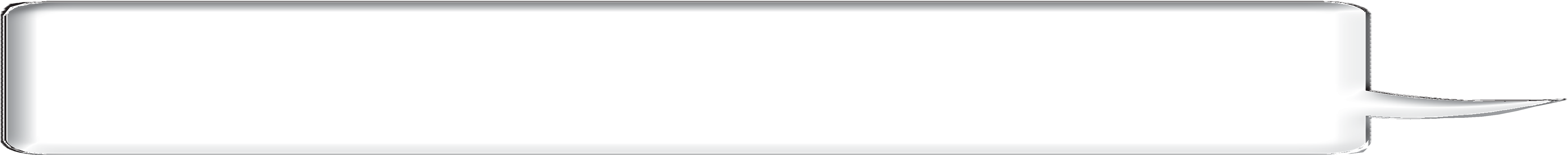 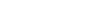 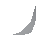 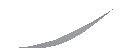 H.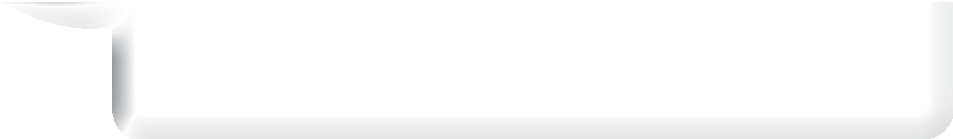 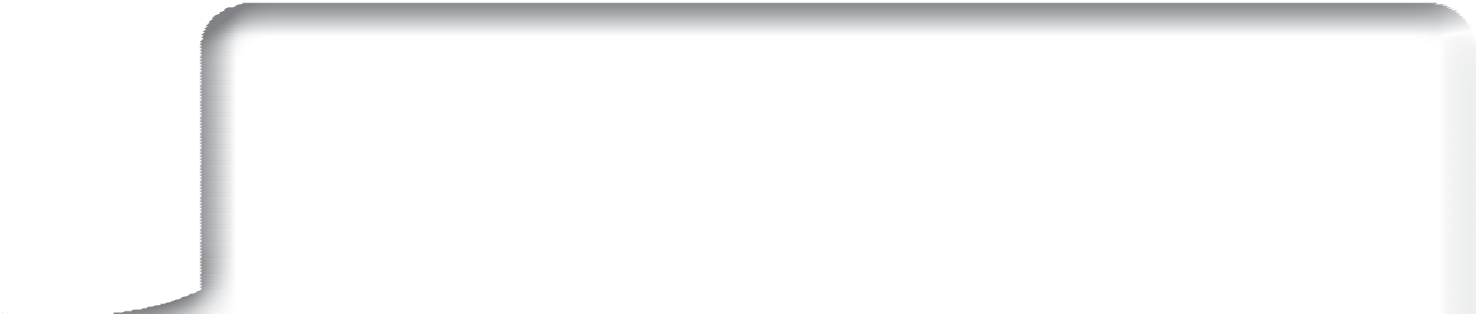 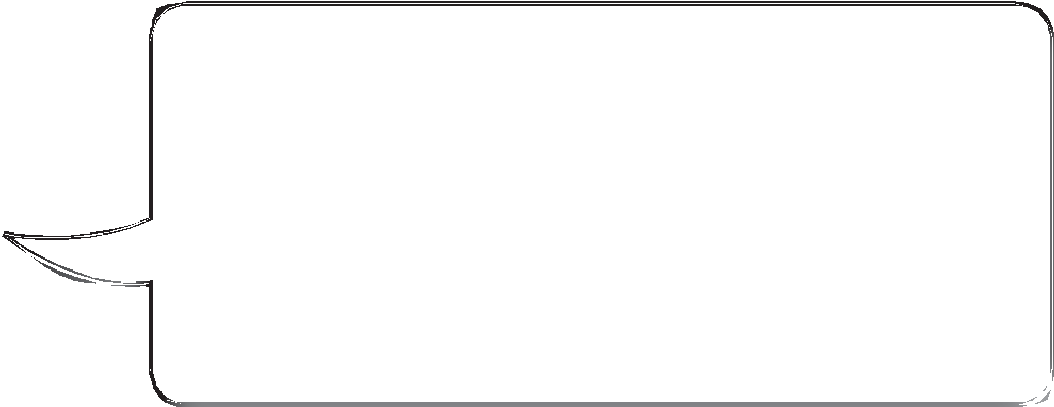 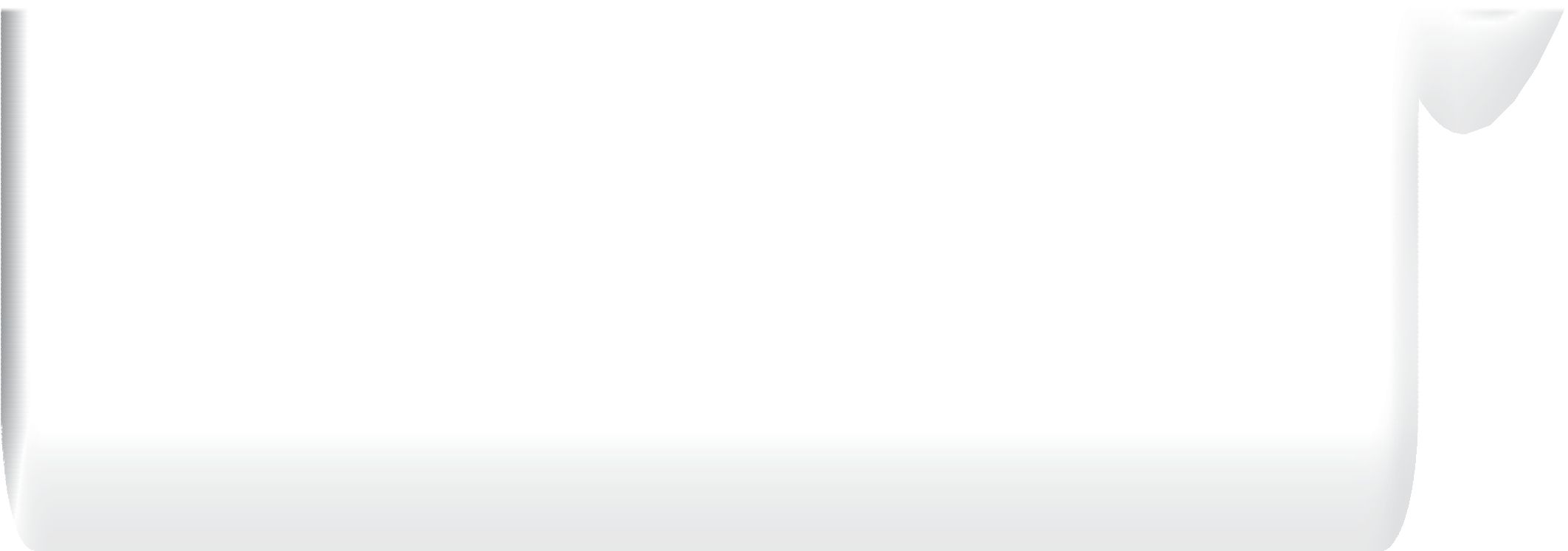 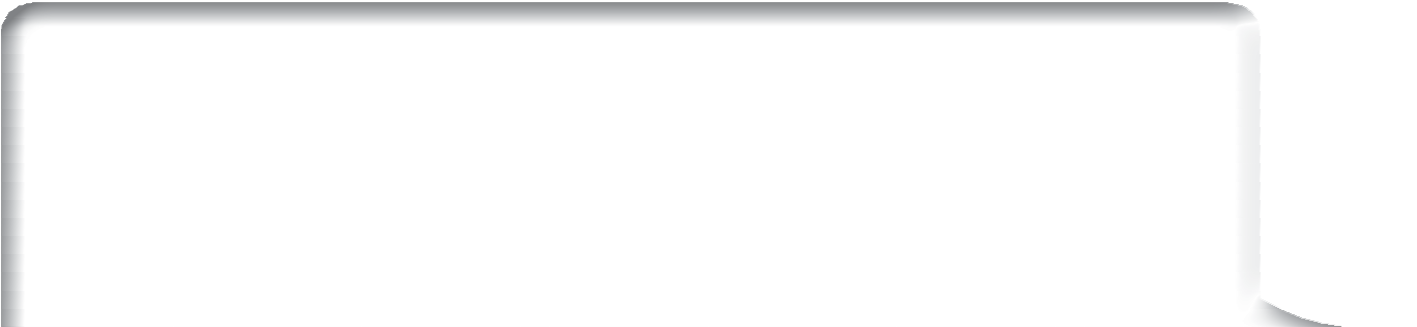 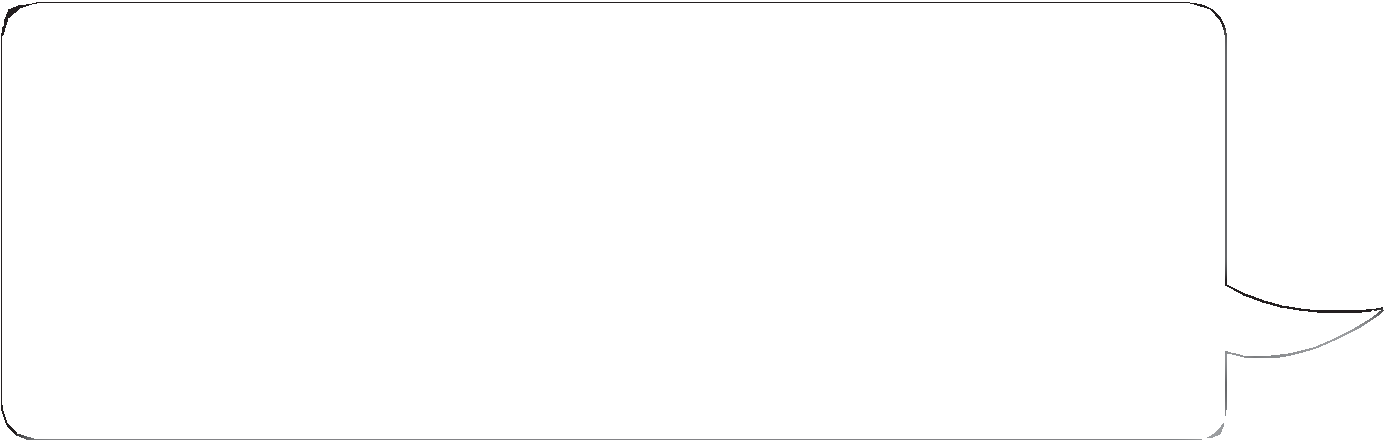 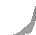 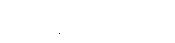 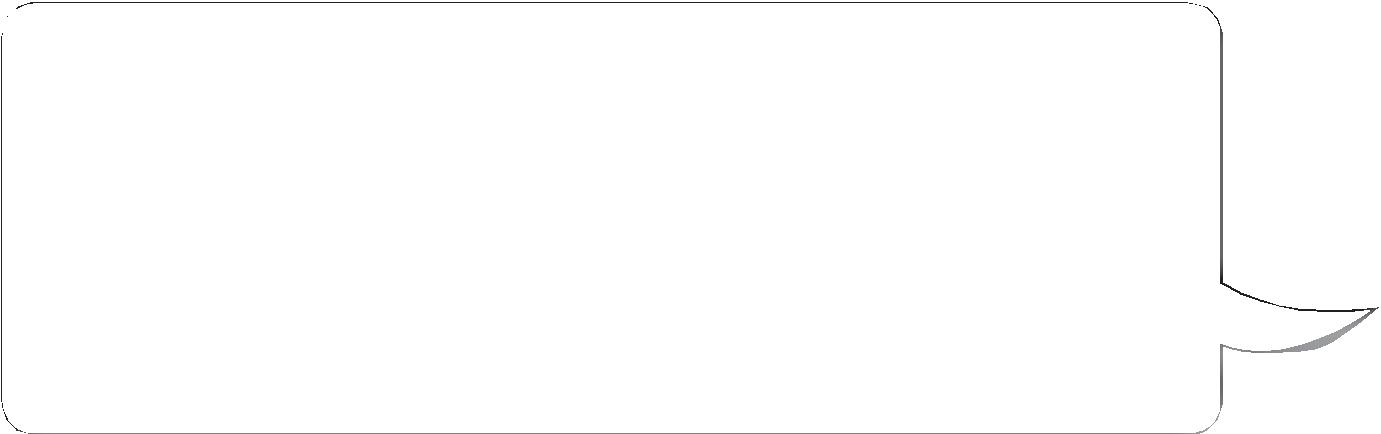 J.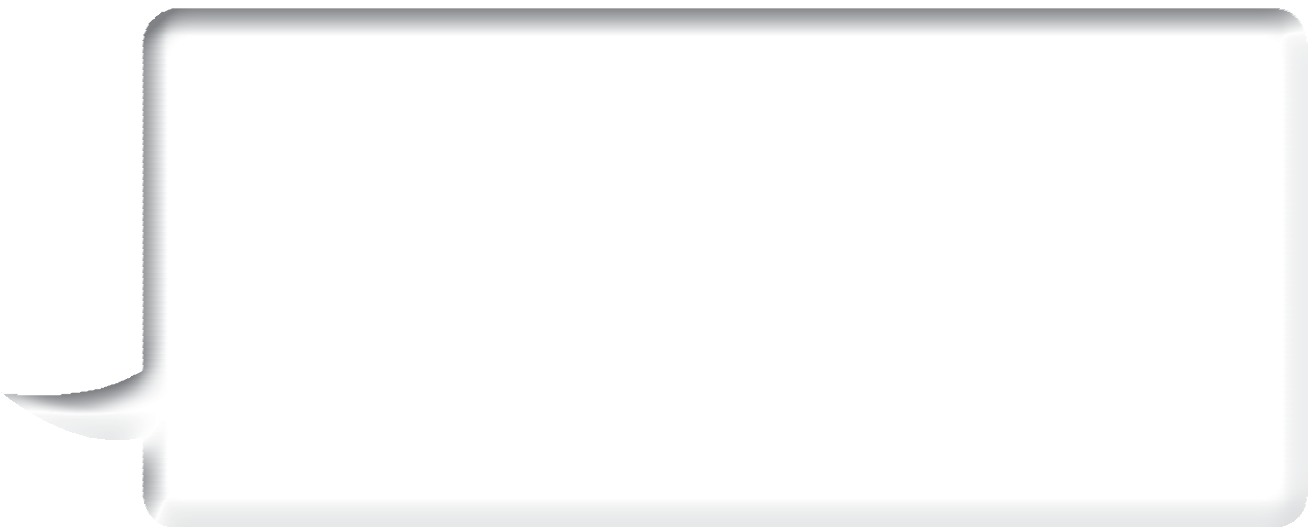 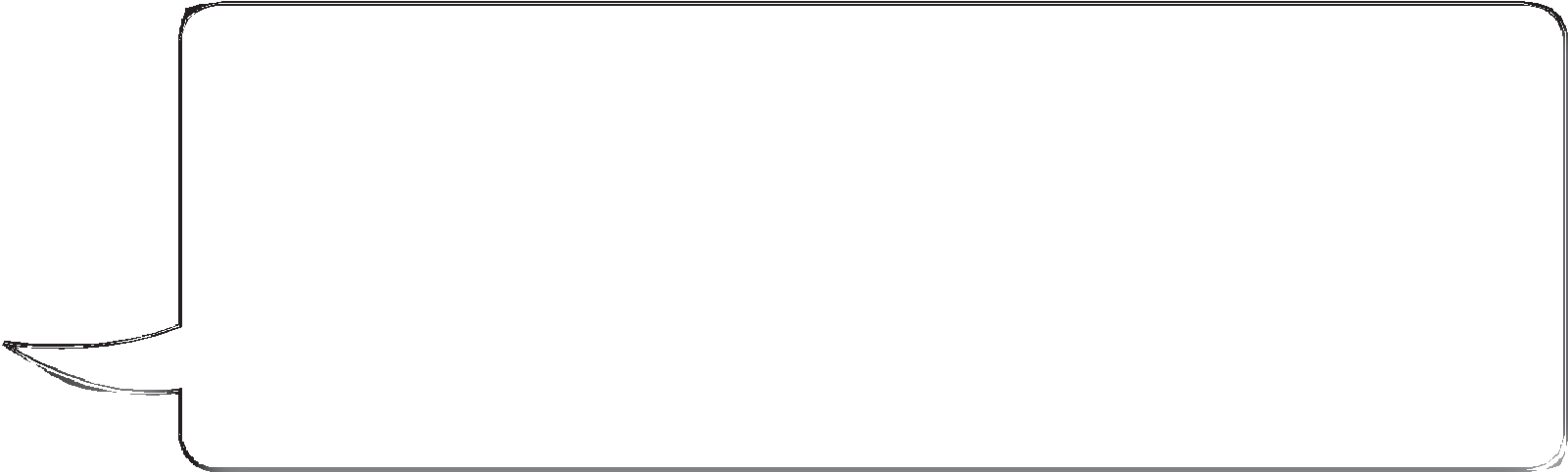 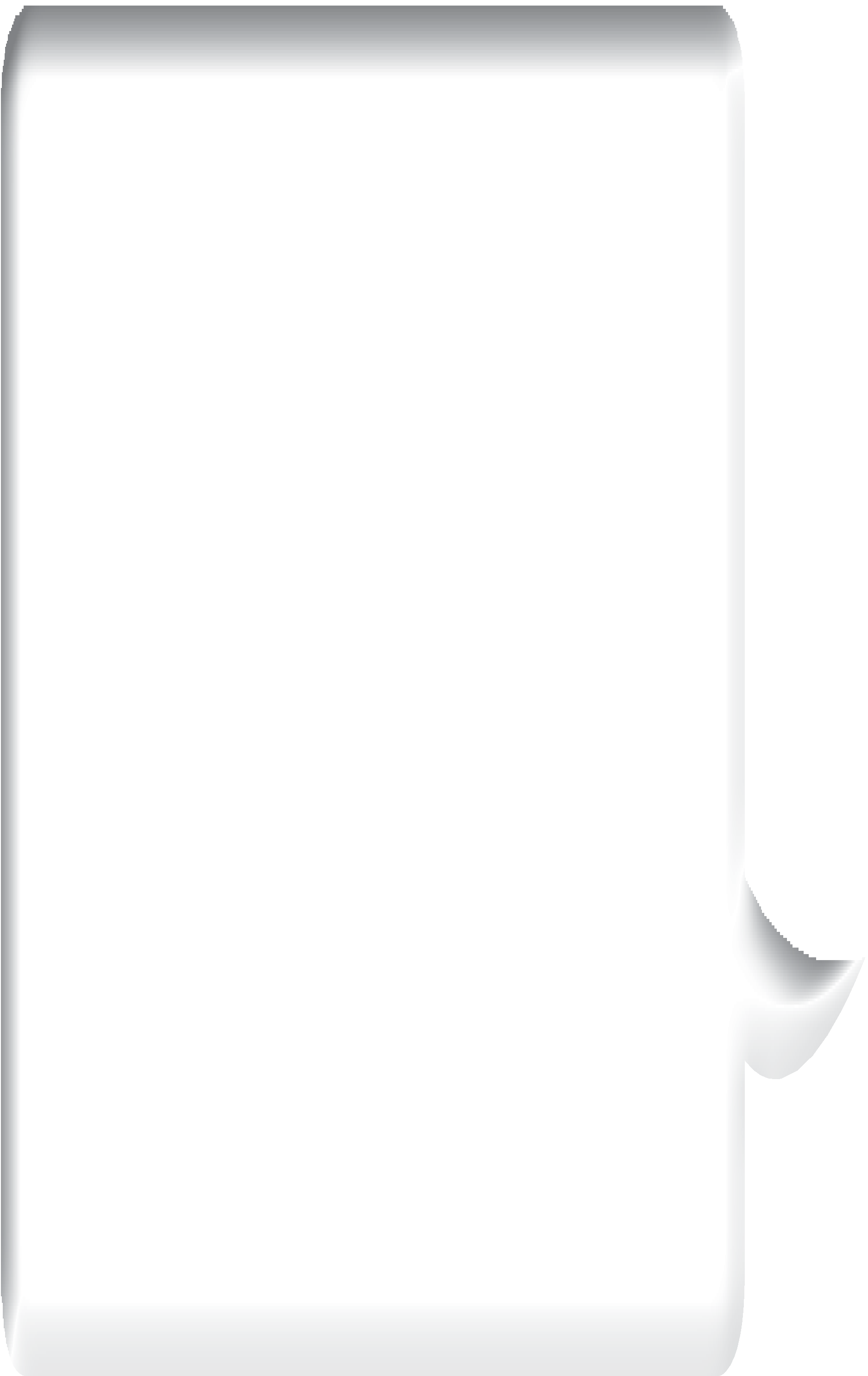 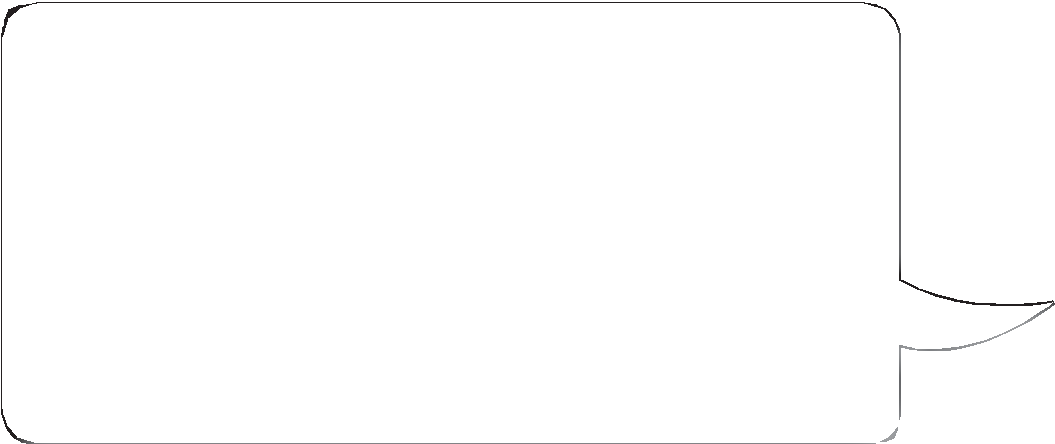 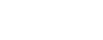 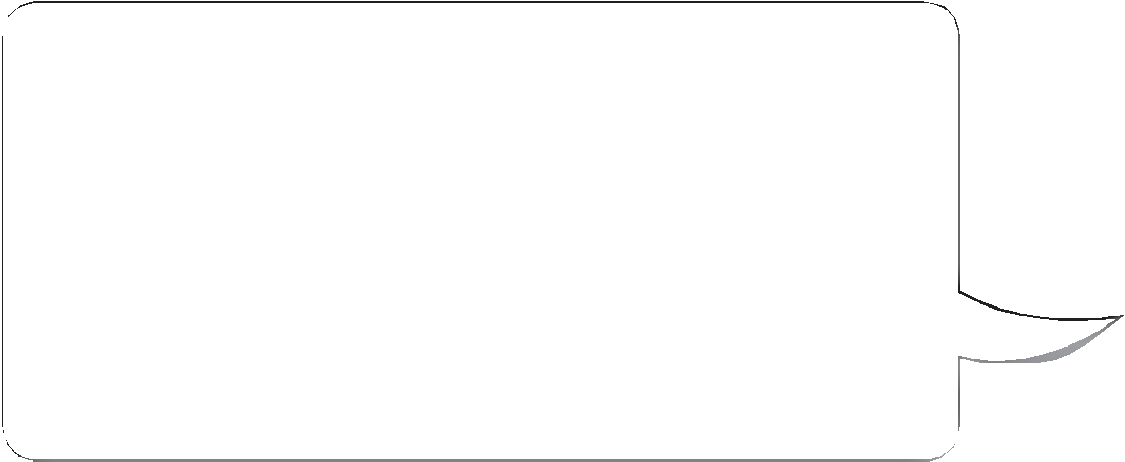 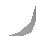 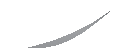 K.	L.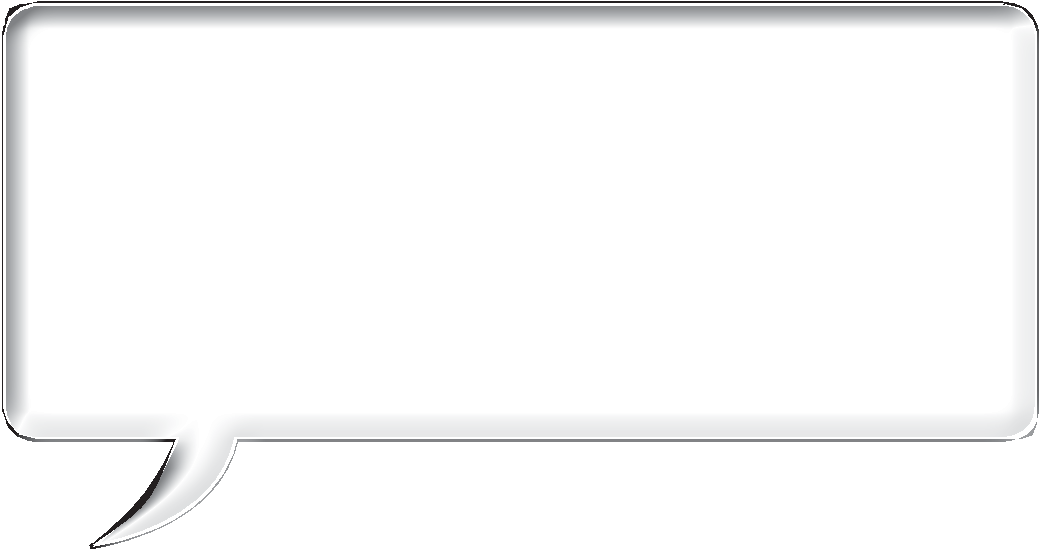 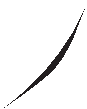 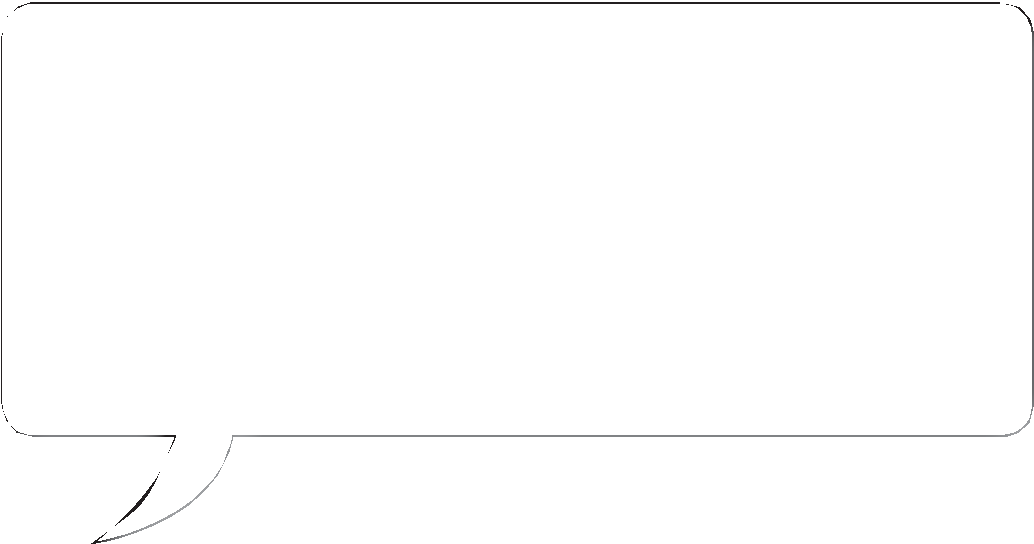 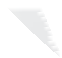 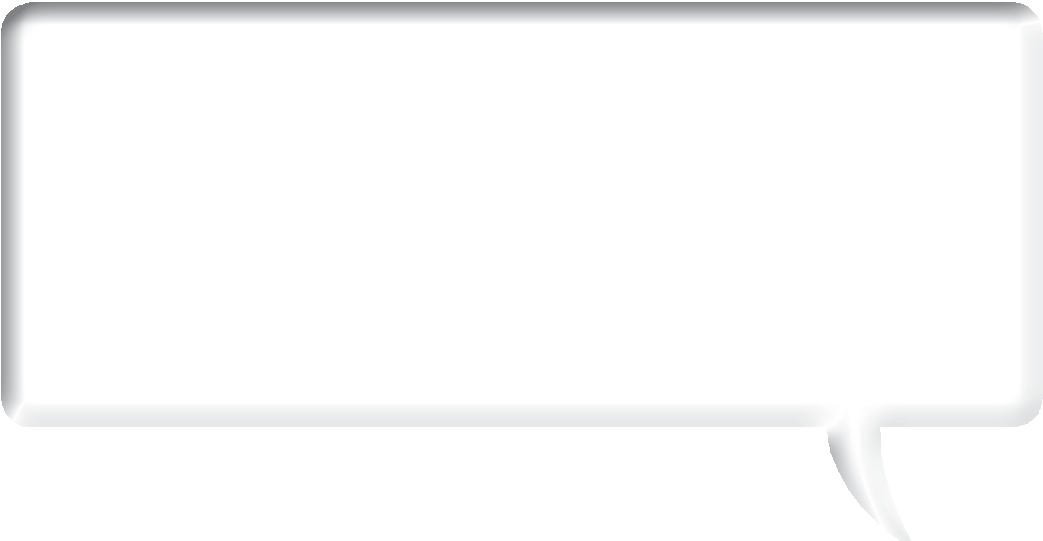 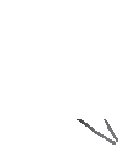 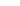 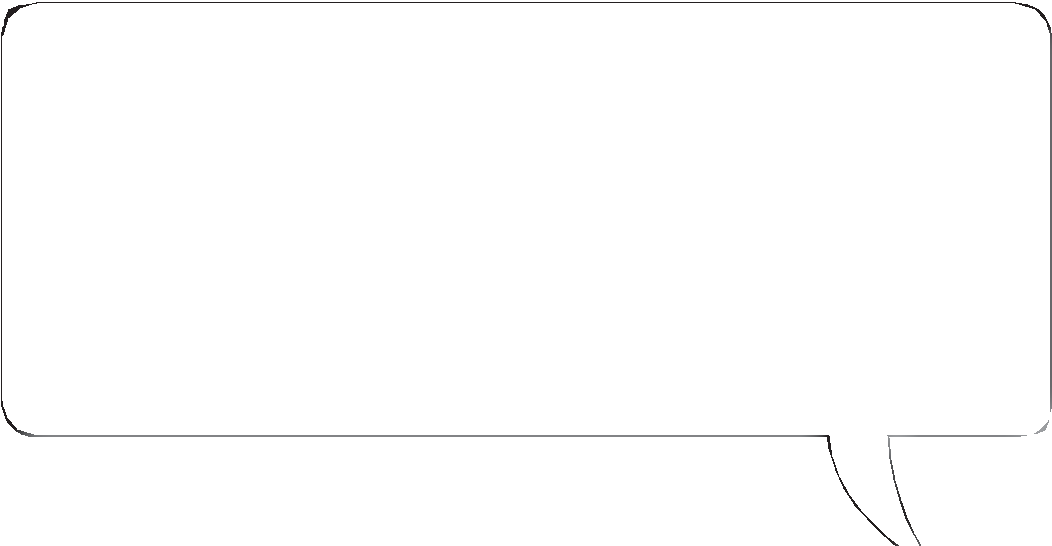 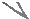 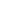 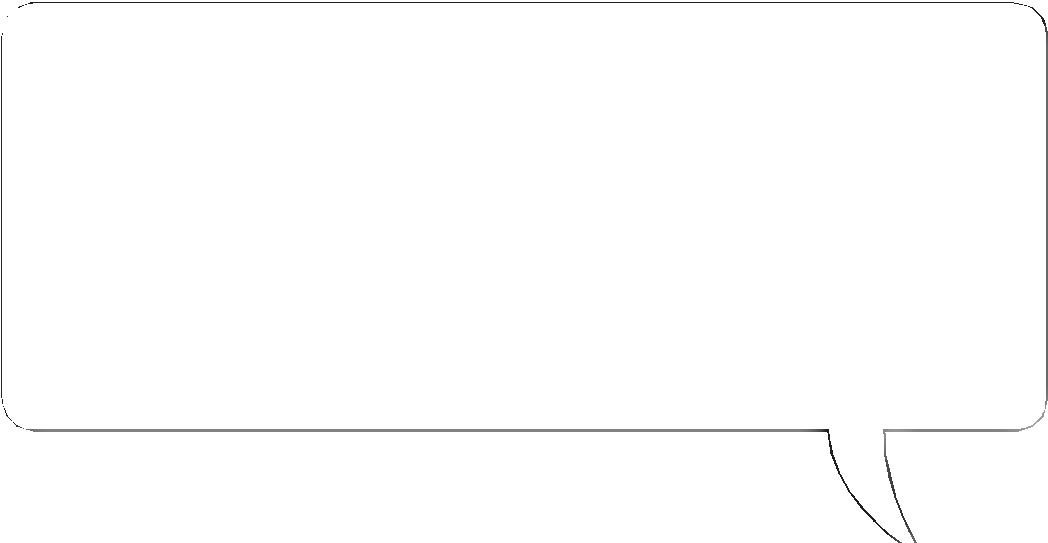 In small groups, discuss: What damage can individuals like this cause to society?Theme A   Living together in the UK© HarperCollinsPublishers Ltd 2016	